INSTITUCION: ESCUELA DE COMERCIO N°1 “Prof. José Antonio Casas”AÑO LECTIVO: 2021ESPACIO CURRICULAR: TECNOLOGÍACURSO/S: 1° AÑO	                               DIVISIONES: 1-2-3-4-5-6-7-8DOCENTE: Vasquez Betsabe Adelma - Beltrán Alejandra María del Rosario Ciencia, Técnica y Tecnología¿Se han preguntado alguna vez si la ciencia, la técnica y la tecnología tienen alguna relación?Para conocer qué relación existe entre estos tres conceptos es necesario definir qué es la ciencia, y qué es la técnica.Vamos a decir que la Ciencia es un conjunto de conocimientos aceptados como verdaderos.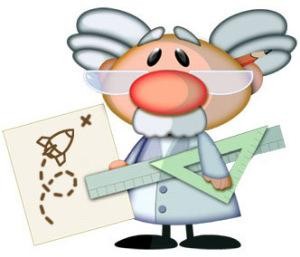 Y Técnica es un procedimiento, una serie de pasos que realiza una persona con un objetivo determinado.Históricamente Ciencia y Técnica caminaron separadamente. La ciencia siempre estuvo ligada a personas con acceso a medios escritos, que normalmente eran de una clase social elevada. En cambio, la técnica era patrimonio de los artesanos, que realizaban procedimientos sin conocer la explicación y fundamentación teórica de sus actos.La Tecnología es una actividad que une estos dos conceptos. A la hora de la realización de productos para satisfacer alguna necesidad, la Tecnología utiliza los conocimientos provenientes de la Ciencia, y los procedimientos (pasos a seguir) de la Técnica.Leemos con mucha atención el siguiente texto: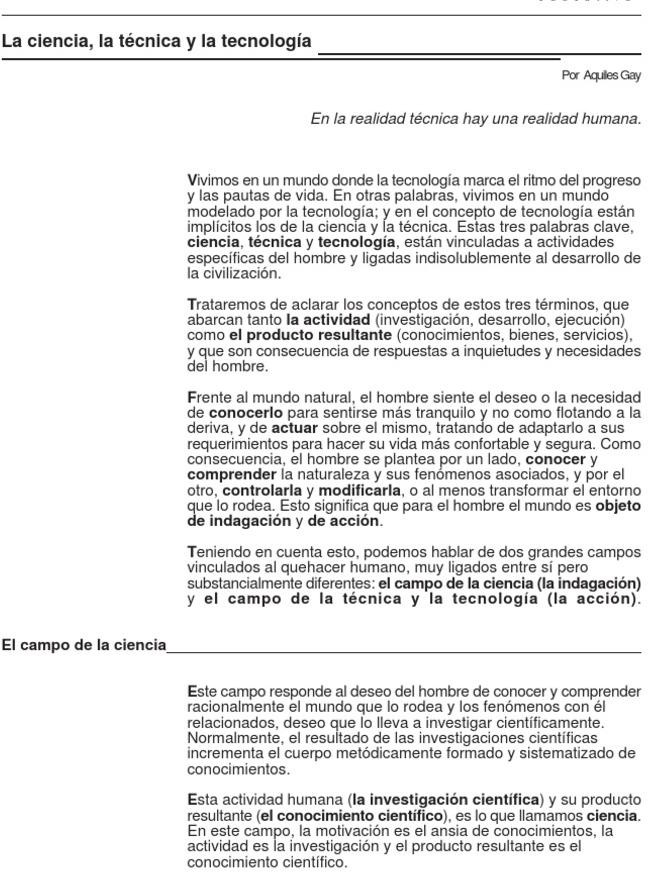 Para mirar: Ciencia, técnica y tecnología  (https://youtu.be/bP4BnKhnO3U)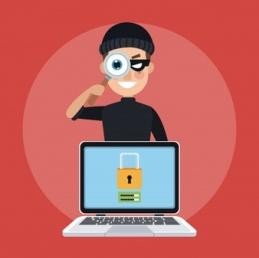 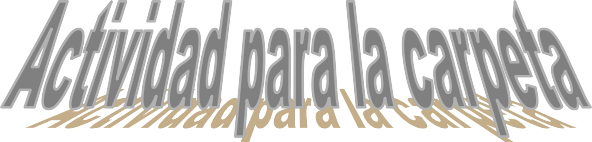 Leer atentamente los textosSubrayar las ideas principalesElaborar un esquema a cerca de la relación entre ciencia, técnica y tecnología. 4-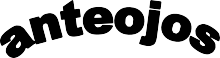 	TECNOLOGIAElaborar una esquema similar al de los anteojos con los siguientes productos:TijeraLamparitatermómetro